2 категория. Учащиеся средних классов (5-9 классы)Анкета участника районного конкурса «Юные знатоки-краеведы»1. Класс ______________________________________________________________________ 2. ФИО участника (полностью) __________________________________________________ 3. Дата рождения ______________________________________________________________ 4.Полное наименование образовательного учреждения (в соответствии с Уставом) _____ _____________________________________________________________________________ 5.Место жительства (населенный пункт) __________________________________________ 6.Контактный телефон участника ________________________________________________ 7.ФИО куратора (полностью) ___________________________________________________ 8.Место работы и должность ____________________________________________________ 9.Контактный телефон куратора __________________ _______________________________ ВНИМАНИЕ!  Правильное заполнение анкеты участника позволит организаторам без искажений и неточностей оформить дипломы победителей, благодарственные письма и сертификаты участников. Присылая заявку на конкурс, Вы даете согласие на использование и обработку указанных в ней персональных данных в целях реализации проекта. При этом ФИО автора(-ов), возраст, а также ФИО руководителя могут быть опубликованы, переданы в СМИ. Контактная информация (телефоны, адреса) участников будет использована исключительно для связи с конкурсантами и не подлежит передаче третьим лицам. 1 часть конкурсной программы Викторина  2 часть конкурсной программы Творческая (эссе)Хобби интеллектуала.  Категория Вопрос Ответ1. Корни1. Корни1. Корни2Сколько детей было в семье Кондрата Хатанзейского2. Война2. Война2. Война2Через сколько фронтов прошел Н.К. Хатанзейский 3. Начало трудовой деятельности3. Начало трудовой деятельности3. Начало трудовой деятельности2Каким образом село Усть-Уса связано с трудовой деятельностью Н.К. Хатанзейского4. Журналистика4. Журналистика4. Журналистика2В каких печатных изданиях проходила журналистская деятельность Н.К. Хатанзейского?5. Адресаты  публикаций. С кем снят на фотографиях Н.К. Хатанзейский5. Адресаты  публикаций. С кем снят на фотографиях Н.К. Хатанзейский5. Адресаты  публикаций. С кем снят на фотографиях Н.К. Хатанзейский2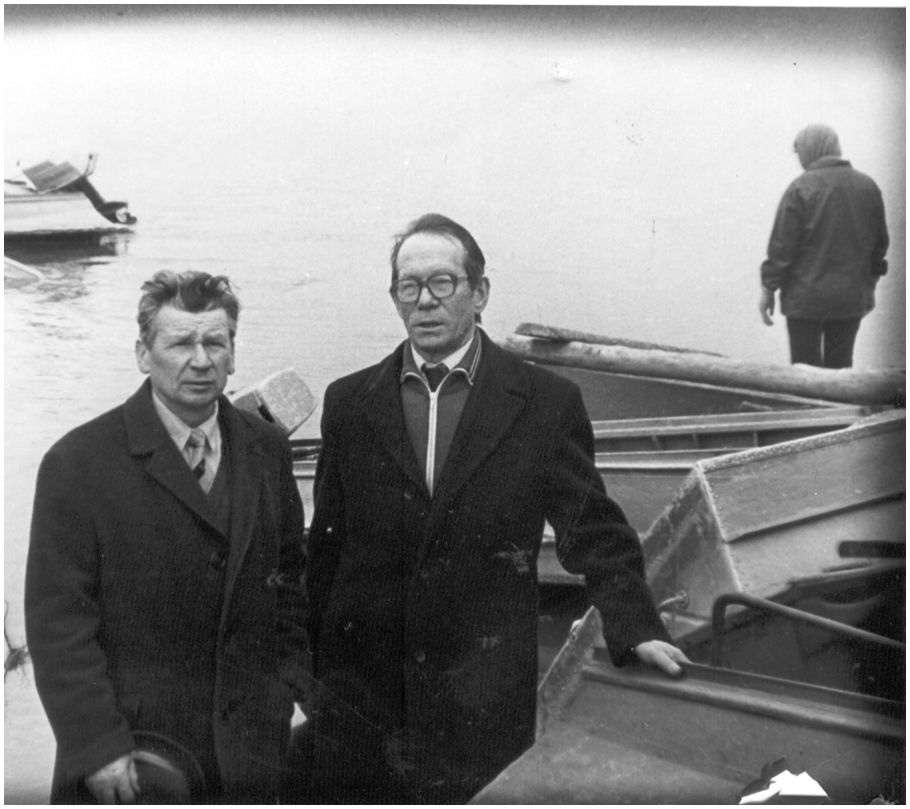 6. Хобби6. Хобби6. Хобби2С чего начиналось утро Никона Кондратьевича в редакции газеты «Новый Север»?7. Семья Никона Кондратьевича Хатанзейского7. Семья Никона Кондратьевича Хатанзейского7. Семья Никона Кондратьевича Хатанзейского2Как зовут дочь Никона Кондратьевича Хатанзейского?8. Книги8. Книги8. Книги2Напишите авторские книги Н.К. Хатанзейского и годы их выпуска 9. Краеведение9. Краеведение9. Краеведение2Где располагался Ижемский районный музей в годы работы в нем Н.К. Хатанзейского?10. Главный редактор10. Главный редактор10. Главный редактор2Укажите период работы главным редактором Н.К. Хатанзейского в газете «Новый Север»?11. Ижемский район11. Ижемский район11. Ижемский район2 Сколько населенных пунктов в Ижемском районе?12. Вопросы о разном.12. Вопросы о разном.12. Вопросы о разном.2Кому открывают памятник 13 июля 1979 года в с. Ижма?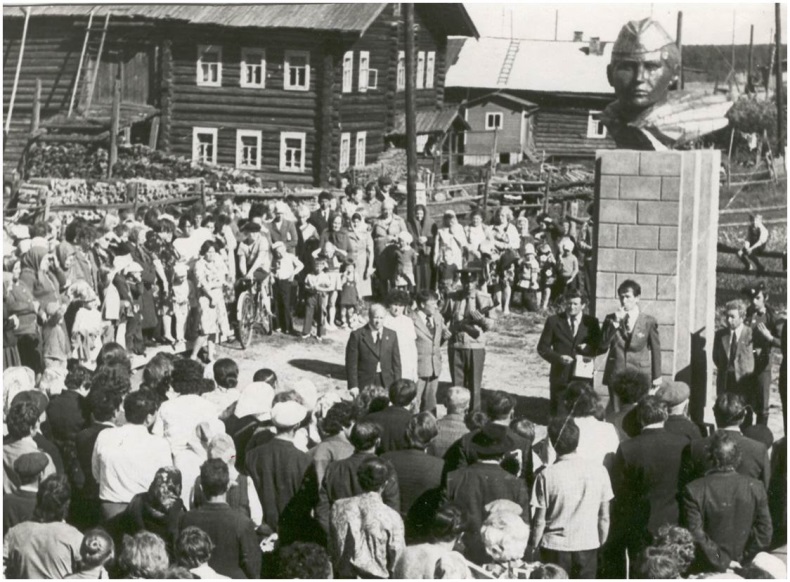 